Час здоровья "Меры профилактики острых респираторных заболеваний и гриппа"     В рамках проекта "Кореличи - здоровый посёлок" в Кореличской районной библиотеке прошёл час здоровья "Меры профилактики острых респираторных заболеваний и гриппа". Что можно предпринять, чтобы не заболеть простудой и гриппом, или снизить риск возникновения осложнений? На этот вопрос дала ответ помощник врача эпидемиолога ГУ "Кореличский районный центр гигиены и эпидемиологии" А.В.Безмен. Инструктор-валеолог Л.И.Волосевич рассказала о главных правилах питания при респираторных инфекциях, познакомила с лучшими противопростудными продуктами и напитками.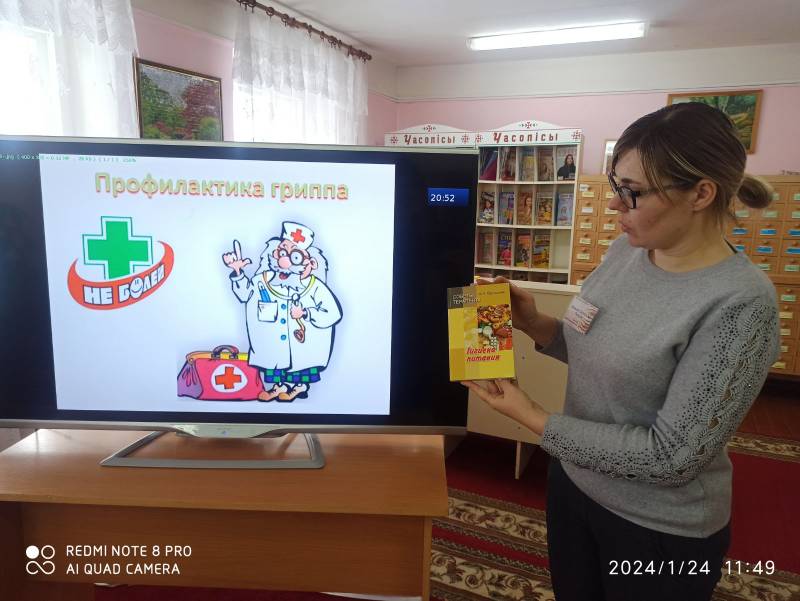 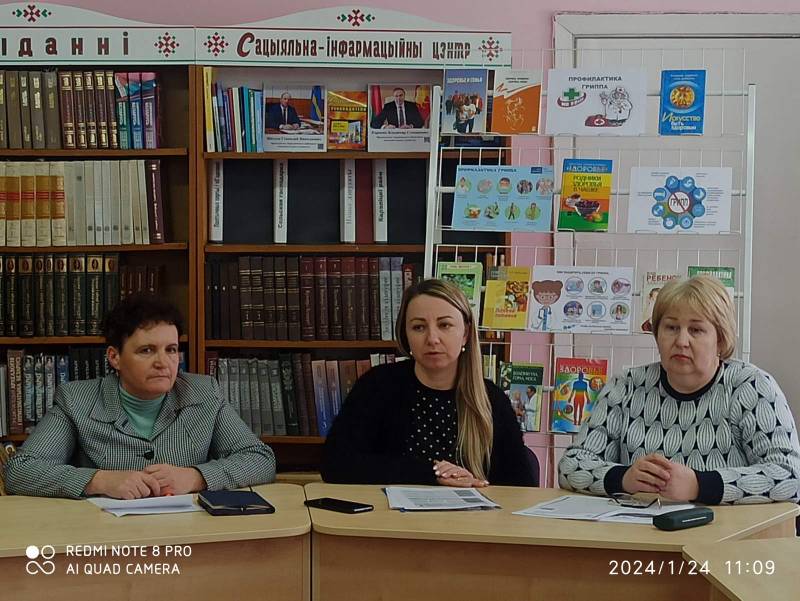 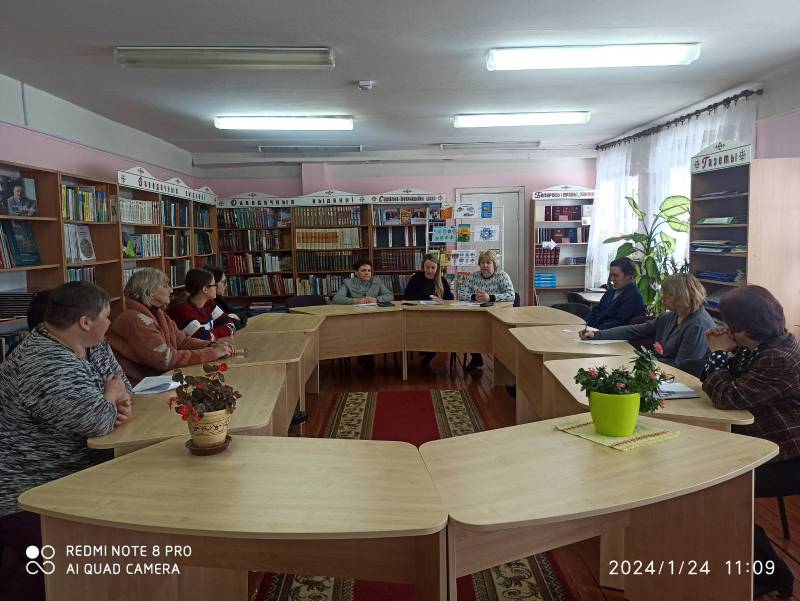 